NÁVRATOVÝ / REKLAMAČNÝ LIST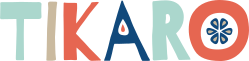 (priložte kópiu daňového dokladu)Upozornenie!!!  Tovar na výmenu alebo vrátenie peňazí musí byť nepoškodený, nepoužitý!Reklamujúci:	Adresa pre reklamáciu:Tikaro.sk (depo Zásilkovna)ID 99054565Kopčianska 92/ABratislava 851 01Tel.: 033/640 23 78E-mail: info@tikaro.skPredmet e-mailu: „Reklamácia číslo daňového dokladu“Druh vrátenia/reklamácie (vyberte zaškrtnutím)…………………………………Podpis reklamujucéhoVrátený/Reklamovaný tovar:Vrátený/Reklamovaný tovar:Vrátený/Reklamovaný tovar:Katalógové čísloNázovMnožstvo□ Vrátenie tovaruČíslo účtu:……………………………………….………….…………..Ako tovar vrátiť?1) Formulár vyplňte a uveďte číslo účtu (tu vľavo), kam chcete zaslat peniaze za vrátený tovar.2) Úplne vyplnený formulár pošlite spolu s tovarom a kópiou pôvodnej faktúry ako obyčajnú poistenú zásielku (bez dobierky) na vyššie uvedenú adresu.□ Reklamácia - výrobná chybaPopis chyby:……………………………………….………….…………..……………………………………….………….…………..……………………………………….………….…………..……………………………………….………….…………..……………………………………….………….…………..……………………………………….………….…………..Ako urobiť reklamáciu?1) Prečítajte si na našich stránkach podrobné informácie o reklamáciach. Nájdete tam popis situácií, ktoré podliehajú a nepodliehajú reklamácií.2) Formulár vyplňte a podrobne popíšte reklamovanú chybu.3) Úplne vyplnený formulár pošlite spolu s tovarom a kópiou pôvodnej faktúry ako obyčajnú poistenú zásielku (bez dobierky) na hore uvedenú adresu.